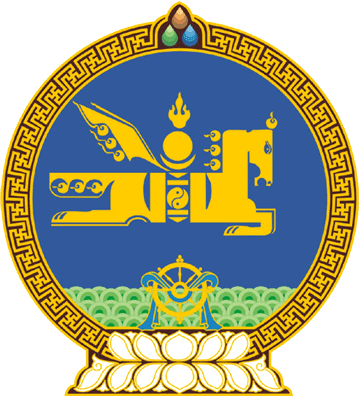 МОНГОЛ УЛСЫН ИХ ХУРЛЫНТОГТООЛ2021 оны 03 сарын 18 өдөр     		            Дугаар 25                     Төрийн ордон, Улаанбаатар хотТогтоолд өөрчлөлт оруулах тухайМонгол Улсын Их Хурлын тухай хуулийн 5 дугаар зүйлийн 5.1 дэх хэсгийг үндэслэн ТОГТООХ нь:	1.“Монгол Улсын Их Хурлын сонгуулийн 28 дугаар тойрогт нөхөн сонгууль товлон зарлах, санал авах өдрийг тогтоох тухай” Монгол Улсын Их Хурлын 2020 оны 12 дугаар сарын 10-ны өдрийн 40 дугаар тогтоолын 2 дугаар заалтыг доор дурдсанаар өөрчилсүгэй:         		1/“2.Монгол Улсын Их Хурлын сонгуулийн 28 дугаар тойрогт явагдах Улсын Их Хурлын гишүүний нөхөн сонгуулийн санал авах өдрийг 2021 оны 10 дугаар сарын 10-ны өдөр байхаар тогтоосугай.”	2.Энэ тогтоолыг 2021 оны 3 дугаар сарын 18-ны өдрөөс эхлэн дагаж мөрдсүгэй.		МОНГОЛ УЛСЫН 		ИХ ХУРЛЫН ДАРГА			        Г.ЗАНДАНШАТАР